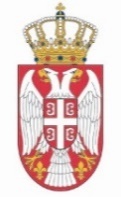 РЕПУБЛИКА СРБИЈАНАРОДНА СКУПШТИНАОдбор за дијаспору и Србе у региону 09 Број:  16. децембар 2020. годинеБ е о г р а дЗ А П И С Н И КДРУГЕ СЕДНИЦЕ ОДБОРА ЗА ДИЈАСПОРУ И СРБЕ У РЕГИОНУ, ОДРЖАНЕ 16. ДЕЦЕМБРА 2020. ГОДИНЕСедница је почела у 11,00 часова. Седници је председавао Милимир Вујадиновић, председник Одбора.Седници су присуствовали чланови Одбора: Јадранка мр Јовановић, Слободан Алавања, Горан Милић, Милан Ђурица, Сања Лакић, Младен Бошковић, Јанко Лангура, Наташа Љубишић, Миодраг Линта, Радован Тврдишић, Хаџи Милорад Стошић  и Јустина Пупин Кошћал. У току седнице накнадно су приступили, Александар Марковић, Славенко мр Унковић и Александар Чотрић.            Седници је присуствовала и Наташа Љубишић, заменик одсутног члана Милана Илића.	Седници је присуствовао и др Владимир Орлић, потпредседник Народне скупштине. Осим народних посланика, седници су присуствовали Емило Лабудовић директор Српске куће у Подгорици, Срђан Јеремић, председник Заједничког већа општина Вуковар, Млађен Цицовић, шеф Представништва Републике Српске у Србији, др Иван Бошњак, председник међувладиних мешовитих комисија за положај мањина, као и Радослав Вујовић, помоћник генералног секретара Народне скупштине и руководилац Сектора за законодавство.	Отварајући седницу, председник Одбора Милимир Вујадиновић је констатовао да је у сали присутно тринаест чланова и да постоји кворум за одлучивање.	На предлог председника, Одбор је једногласно (тринаест „за“) усвојио следећиД н е в н и   р е д:Усвајање записника Прве седнице Одбора за дијаспору и Србе у региону	1. Положај и перспективе Срба у региону у контексту подршке Републике Србије и утицаја на положај српске заједнице у региону,           2. Разно.  Пре преласка на прву тачку утврђеног дневног реда Одбор је једногласно (тринаест „за“) усвојио записник Прве седнице Одбора. Након тога, Одбор је једногласно (тринаест „за“) усвојио предлог председника Одбора да се у складу са чланом 81. став 4. Пословника Народне скупштине донесе закључак да све седнице Одбора буду тонски снимане и да се на њима воде стенографске белешке. Закључак Одбора ће бити достављен генералном секретару Народне скупштине. Прва тачка дневног реда – Положај и перспективе Срба у региону у контексту подршке Републике Србије и утицаја на положај српске заједнице у регионуУ дискусији су учествовали чланови Одбора: Милимир Вујадиновић, Миодраг Линта, Хаџи Милорад Стошић, Младен Бошковић, Сања Лакић као и Емило Лабудовић директор Српске куће у Подгорици, Срђан Јеремић, председник Заједничког већа општина Вуковар, Млађен Цицовић, шеф Представништва Републике Српске у Србији, др Иван Бошњак, председник међувладиних мешовитих комисија за положај мањина. Председник Одбора Милимир Вујадиновић пожелео је добродошлицу гостима, речима да они заправо нису гости, већ пријатељи који су дошли у свој дом, Дом Народне скупштине и истакао да нашим сународницима никада није била потребнија помоћ Републике Србије него сад, али и да никада нису могли више да се ослоне на Србију него што то могу данас, и нагласио да председник Републике Србије Александар Вучић улаже велике напоре да са свим државницима у региону успостави и одржи добре односе, што се пресликава на однос матице и Срба у региону, али и широм света.Председник Одбора захвалио се потпредседнику Народне скупштине др Владимиру Орлићу на присуству седници Одбора, чиме је дат посебан значај раду овог тела.Потпредседник Народне скупштине др Владимир Орлић захвалио се на могућности да у своје и у име Народне скупштине пожели добродошлицу присутнима, поручивши им да су дошли у своју кућу, и додао да није постојао увек на исти начин изграђен осећај према институцијама Србије, нити су те исте институције увек показивале исту врсту осећаја са своје стране, нити исту врсту пажње и жеље да се брину о својим сународницима, истакавши да се та промена догодила и постала очигледна од тренутка када је председник Републике постао Александар Вучић што је многе од наших сународника изненадило и обрадовало, а према речима епископа бихаћко-петровачког Сергија, пруживши доказе трајне љубави кроз вртиће, школе, путеве, храмове којима се нико није надао и којима су се обрадовали сви. Потпредседник Орлић нагласио је да Србија има снаге и жеље и држи високо на листи приоритета потребу да се о стара о свом народу где год да он живи. Директор Српске куће у Подгорици Емило Лабудовић описао је положај Срба у Црној Гори кроз коментар једног од посланика, који је чуо приликом посете Народној скупштини, а који је рекао да су Срби који летују у Албанији, сигурнији него они који летују у Црној Гори и навео да са горчином признаје да је то истина и да су Срби у Црној Гори угрожени од браће, односно од „разбраће“, који их мрзе исконском каиновском мржњом. Лабудовић је истакао да Србима највише недостаје, чак више и од материјалне помоћи,  подизање духовне и културне свести о јединству српског народа. Лабудовић је рекао да ће у Црној Гори почетком наредне године бити извршен попис становништва и апеловао на Србију да преко међународних фактора изврши притисак да тај попис буде законит. Емило Лабудовић је искористио прилику да изрази захвалност председнику Републике Србије Александру Вучићу који је као тадашњи премијер иницирао доделу помоћи од 3,7 милиона евра, за отварање Српске куће у Подгорици, нагласивши да за Црну Гору и њен народ нико није урадио више од председника Србије, још од времена Краља Александра.Млађен Цицовић, шеф Представништва Републике Српске у Србији, истакао је да је однос Републике Српске и Србије увек био добар, али да је у протеклих седам година на највишем нивоу до сада. Нагласио је да помоћ Србије никада није изостала и да је немерљива у борби Републике Српске за очување националног идентитета, језика и културе. Говорио је о низу заједничких пројеката из области инфраструктуре, културе и уметности, који у значајној мери унапређују положај Републике Српске и на крају истакао важност додатног јачања економске сарадње.Срђан Јеремић, председник Заједничког већа општина Вуковар истакао је да на простору Славоније, Барање и Западног Срема, који је тесно повезан са Републиком Србијом, данас имамо очувану хомогену српску заједницу која у потпуности баштини своју традицију, културу, веру, обичаје, језик и писмо. Ипак, указао је на низ права, гарантованих Уставом Републике Хрватске која су ускраћена српској националној мањини, као што је право на запошљавање, употреба двојезичног језика и писма, школовање на српском језику.Др Иван Бошњак, копредседавајући међувладиних мешовитих комисија за унапређење положаја мањина, говорио је о досадашњим активностима и постигнутим резултатима комисије које су допринеле положају мањина у региону. Он је нагласио да Србија жели и може да помогне мањинама у окружењу, као и у остатку света.Председник Одбора се захвалио гостима и отворио дискусију у којој су учествовали чланови Одбора.Миодраг Линта, члан Одбора, истакао је као једно од најважнијих државних и националних питања дефинисање положаја Срба у региону имајући у виду да у осам држава региона живи близу два милиона Срба, а да је само у две државе положај Срба релативно добар, и то у Румунији и Мађарској, у којима се поштују европски стандарди, док су у осталим државама региона Срби дискриминисани, због чега је  потребно основати посебну државну институцију која би се бавила овим питањем, односно да би било најбоље основати министарство за Србе у региону, и раздвојити питање Срба у региону и дијаспоре у којој Срби нису угрожени и у којој нико не доводи у питање њихов национални и културни идентитет. Посебно је указао на потребу обезбеђивања средстава у буџету Републике Србије која би се ангажовала за ову намену. У даљем излагању указао је недоследност Хрватске у области поштовања људских права и правосуђа будући да су током преговора о приступању ЕУ, у оквиру поглавља 23 била гарантована ова права, а што се након приступања ЕУ не примењује, и посебно истакао да се Србија мора залагати за реципроцитет у области економије, односно за то да српски капитал слободно улази у Хрватску, да се отварају дистрибутивни центри и мали погони на територији целе Хрватске, а не само у пограничном подручју са Србијом, што би омогућило запошљавање Срба и стварање услова за њихов опстанак и трајни живот у Хрватској.  Између осталог указао је на неопходност већег ангажовања наше државе на добијању информација од хрватске владе о свим осумњиченим и оптуженим за ратне злочине како би могло да им се суди у Србији уз постојање доказа да су починили кривично дело, чиме би се отклонила страховања Срба у Хрватској да ће бити ухапшени, малтретирани и затворени па чак и ако су били само један дан у војсци РСК. У даљем излагању у вези са положајем Срба у Федерацији БиХ истакао је потребу да се и тамо отварају мали погони који би запослили Србе, чиме би се створили и економски услови за њихов останак. Миодраг Линта истакао је и потребу активније политике према међународној заједници у циљу доказивања истине о карактеру рата у Хрватској и БиХ, односно на томе да Срби нису агресори и злочиначка страна а Хрвати и Бошњаци невине жртве које су водиле ослободилачке ратове, на чему се и после 25 година од потписивања Дејтонског споразума инсистира у Загребу и Сарајеву.Хаџи Милорад Стошић, члан Одбора говорио је о положају Срба у региону и  посебно се осврнуо на положај Срба у Македонији истакавши да је у Македонији извршена можда највећа асимилација српског народа у региону. У време заједничке државе у Македонији је било школа на српском језику, док се сада само у једној школи у Македонији изводи настава на српском језику, и то у општини Старо Нагоричане, која се налази између Куманова и манастира Прохор Пчињски, у Основној школи „Светозар Марковић“ (од првог до деветог разреда) у којој се изводи настава по програму Србије. Указао је на потребу остваривања сарадње са Министарством просвете како би се побољшали услови за рад наведене школе будући да до сада ова сарадња није била на адекватном нивоу, као и успостављање сарадње са гимназијом „Светозар Марковић“ у Нишу. Такође, истакао је  неопходност конкретније сарадње са удружењима и организацијама Срба у региону ради побољшања њиховог рада, уз редовно ажурирање података о наведеним организацијама.  Младен Бошковић, члан Одбора, осврнуо се на различит положај који српска заједница има у земљама у региону и посебно говорио о помоћи коју држава Србија пружа земљама у региону, уз детаљнији осврт на издвојену помоћ Републици Српској. 	Сања Лакић, члан Одбора говорила је о потреби стипендирања најбољих ученика и студената Срба у региону и висини средстава која се за ову намену издвајају као и о заштити духовне баштине посебно у Хрватској и на простору БиХ и навела да се очекује формирање специјалног тима стручњака из различитих области који би се бавио очувањем духовне, историјске и културне баштине нашег народа. У даљем излагању осврнула се на спровођење  Декларације о унапређењу односа и решавању отворених питања између Србије и Хрватске из 2016. године потписане од стране председнице Републике Хрватске Колинде Грабар Китаровић и председника Републике Србије Александара Вучића истакавши да је Србија испунила свих 26. тачака Декларације, али да није добро што не постоји узајамност у спровођењу декларације и што данас говоримо о негативној општој атмосфери у којој живе Срби у Хрватској. Председник Одбора Милимир Вујадиновић захвалио се присутнима на учешћу у раду и изнео план и концепт будућег рада. Као приоритет истакао је континуирано упознавање са положајем Срба у региону кроз позивање на седницу Одбора представника наше заједнице из земаља региона, најпре из земаља у којима је наша заједница бројнија у односу на укупан број становника, а потом и представника осталих земаља региона ради свеобухватног сагледавања положаја Срба и предузимања даљих корака на побољшању истог. Из наведених разлога су на данашњу седницу најпре позвани представници Срба из Црне Горе, Хрватске, Републике Српске, односно Босне и Херцеговине, као и представници Срба из Мађарске, који на жалост због пандемије нису могли да присуствују данашњој седници. Председник Одбора, говорећи о плану рада, навео је да ће на неку од наредних седница бити позвани министар спољних послова и директор Управе за сарадњу са дијаспором и Србима у региону који је управо именован, чиме су се стекли услови за рад Управе у пуном капацитету. Такође, истакао је да постоји потреба за одржавањем целодневне конференције имајући у виду значај и комплексност питања која се односе на положај Срба у региону, о чему треба размислити у наредном периоду. Друга тачка дневног реда -  Разно            По овој тачки дневног реда није било дискусије.Седница је завршена у 13,40 часова.	Препис тонског снимка седнице саставни је део овог записника.	            СЕКРЕТАР ОДБОРА                                      ПРЕДСЕДНИК ОДБОРА              Горица Дуркалић                                             Милимир Вујадиновић 